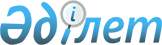 Қазақстан Республикасы Президентінің 1999 жылғы 20 наурыздағы N 88 Жарлығына өзгеріс енгізу туралы
					
			Күшін жойған
			
			
		
					Қазақстан Республикасы Президентінің Жарлығы. 2002 жылғы 7 ақпан N 802. Күші жойылды - Қазақстан Республикасы Президентінің 2019 жылғы 12 ақпандағы № 838 Жарлығымен
      Ескерту. Күші жойылды - ҚР Президентінің 12.02.2019 № 838 Жарлығымен.
      Қазақстан Республикасы Конституциясының 44-бабы 20) тармақшасына сәйкес қаулы етемін: 
      1. "Қазақстан Республикасының Қауіпсіздік Кеңесі туралы" Қазақстан Республикасы Президентінің 1999 жылғы 20 наурыздағы N 88 Жарлығына мынадай өзгеріс енгізілсін: 
      аталған Жарлықпен бекітілген N 2 қосымша қосымшаға сәйкес редакцияда жазылсын. 
      2. Осы Жарлық қол қойылған күнінен бастап күшіне енеді.  Қазақстан Республикасы Қауіпсіздік Кеңесінің
құрамы
      Тұрақты мүшелері: 
            Тасмағамбетов                 - Қазақстан Республикасының 
            Иманғали Нұрғалиұлы             Премьер-Министрі 
            Әбіқаев Нұртай                - Қазақстан Республикасы 
                                            Президенті Әкімшілігінің 
                                            Басшысы 
              Тәжин                         - Қазақстан Республикасы 
            Марат Мұхамбетқазыұлы           Президентінің ұлттық 
                                            қауіпсіздік мәселелері 
                                            жөніндегі көмекшісі - 
                                            Қазақстан Республикасы 
                                            Қауіпсіздік Кеңесінің Хатшысы 
            Дүтбаев                       - Қазақстан Республикасының 
            Нартай Нұртайұлы                Ұлттық қауіпсіздік комитетінің 
                                            төрағасы 
            Мүшелері: 
            Әбдікәрімов                   - Қазақстан Республикасы 
            Оралбай Әбдікәрімұлы            Парламенті Сенатының Төрағасы 
                                            (келісім бойынша) 
            Тұяқбай                       - Қазақстан Республикасы 
            Жармахан Айтбайұлы              Парламенті Мәжілісінің 
                                            Төрағасы 
                                            (келісім бойынша) 
            Тоқаев                        - Қазақстан Республикасының 
            Қасымжомарт Кемелұлы            Мемлекеттік хатшысы - 
                                            Қазақстан Республикасының 
                                            Сыртқы істер министрі 
            Түсіпбеков                    - Қазақстан Республикасының Бас 
            Рашид Төлеутайұлы               прокуроры 
            Павлов                        - Қазақстан Республикасы 
            Александр Сергеевич             Премьер-министрінің 
                                            орынбасары - Қазақстан 
                                            Республикасының қаржы министрі 
            Алтынбаев                     - Қазақстан Республикасының 
            Мұхтар Қапашұлы                 Қорғаныс министрі 
            Сүлейменов                    - Қазақстан Республикасының Ішкі 
            Қайырбек Шошанұлы               істер министрі 
					© 2012. Қазақстан Республикасы Әділет министрлігінің «Қазақстан Республикасының Заңнама және құқықтық ақпарат институты» ШЖҚ РМК
				
Қазақстан Республикасының
ПрезидентіҚазақстан Республикасы
Президентінің
2002 жылғы 7 ақпандағы
N 802 Жарлығына
қосымшаҚазақстан Республикасы
Президентінің
1999 жылғы 20 наурыздағы
N 88 Жарлығына
N 2 қосымша